Wyższa Szkoła Administracji Publicznej w Ostrołęce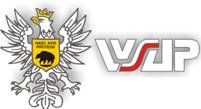 ul. Korczaka 73 07-409 Ostrołęka tel. +48 29 760 68 86; 784 070 110wsap@wsap.com.pl…………….………………………………..…….Pieczęć nagłówkowa ZamawiającegoKARTA ZGŁOSZENIA ,,Wybory samorządowe”                                                                                     RazemForma szkolenia: - on line(prosimy podać adres email, na który zostanie przesłany link do szkolenia)Prosimy o wpisanie danych do fakturyKoszt uczestnictwa w szkoleniu wynosi 250 zł bruttoWypełniony formularz zgłoszenia (skan lub zdjęcie) prosimy przesłać na  adres:  wsap@wsap.com.plWraz z niniejszym zgłoszeniem proszę o przesłanie wypełnionej krótkiej ankiety słuchacza.Przesłanie karty zgłoszenia stanowi prawnie wiążące zobowiązanie do uczestnictwa w szkoleniu na warunkach w niej określonych. Rezygnacji z udziału w szkoleniu można dokonać wyłącznie w formie pisemnej (e-mail: wsap@wsap.com.pl), najpóźniej 3 dni robocze przed szkoleniem. W przypadku nieotrzymania rezygnacji lub niezgłoszenia się uczestnika na szkolenie zgłaszający zostanie obciążony pełnymi kosztami uczestnictwa, wynikającymi z przesłanej karty zgłoszenia, na podstawie  wystawionej faktury.	Należność za uczestnictwo w szkoleniu zobowiązujemy się uregulować przelewem na rachunek bankowy w ALIOR BANK S.A. O/Ostrołęka 50 2490 0005 0000 4530 8630 9685.…………….………………………………..…….Data i podpis osoby upoważnionej  Wyrażam zgodę na przetwarzanie moich danych osobowych podanych w powyższym formularzu w celu przetworzenia zgłoszenia na kurs organizowany przez  WSAP w Ostrołęce oraz ewentualnego udzielenia odpowiedzi. WYRAŻAM ZGODĘ na dalsze przetwarzanie danych w procesie rekrutacji. Admnistratorem danych jest Wyższa Szkoła Administracji Publicznej w Ostrołęce. Państwa dane nie podlegają przetwarzaniu zautomatyzowanemu oraz nie są przekazywane innym podmiotom. Kontakt do IOD iod@wsap.com.plData:03.02.2024 r.Godz. 9.00 -12.00Miejsce: Wyższa Szkoła Administracji Publicznej w Ostrołęceul. Korczaka 73, 07-410 Ostrołęka ON LINEL.p.Imię i Nazwiskotelefon/emailkwota1.2.3.E mail: Nazwa firmy:Nazwa firmy:Nazwa firmy:Adres:NIP:tel.